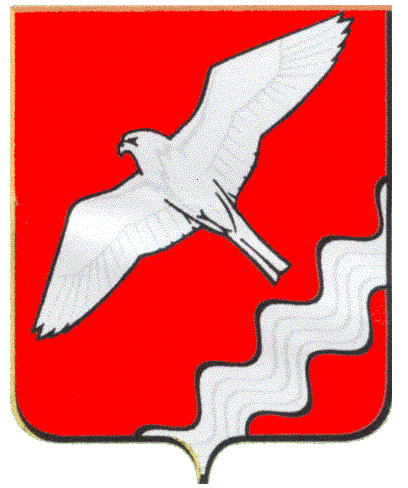 АДМИНИСТРАЦИЯ МУНИЦИПАЛЬНОГО ОБРАЗОВАНИЯКРАСНОУФИМСКИЙ ОКРУГПОСТАНОВЛЕНИЕ от   19.01.2022     № 18 г. КрасноуфимскВ связи с угрозой распространения новой коронавирусной инфекции (COVID-19) на территории Муниципального образования Красноуфимский округ, в соответствии Указа Губернатора Свердловской области от 18.03.2020 № 100-УГ «О введении на территории Свердловской области режима повышенной готовности и принятии дополнительных мер по защите населения от новой коронавирусной инфекции(2019-nCoV)» с изменениями, внесенными указами Губернатора Свердловской области от 21.12.2021 № 753-УГ, от 27.12.2021 №769-УГ, от 13.01.2022 № 3-УГ, от 19.01.2022 № 18-УГ, руководствуясь ст. 31 Устава Муниципального образования Красноуфимский округП О С Т А Н О В Л Я Ю: 1. Внести в постановление Администрации Муниципального образования Красноуфимский округ от 25.11.2021 г. № 758 «О проведении профилактических мероприятий по недопущению завоза и распространения новой коронавирусной инфекции (COVID-19) на территории Муниципального образования Красноуфимский округ следующие изменения:1) абзац 5 пункта 3 изложить в следующей редакции:"Запретить посещение гражданами, достигшими возраста 18 лет, не имеющими документа, удостоверяющего личность гражданина, и QR-кода или медицинских документов, указанных в части первой настоящего пункта, зданий, строений, сооружений (помещений в них), в которых располагаются:1) государственные органы Свердловской области, органы местного самоуправления муниципальных образований, расположенных на территории Свердловской области, государственные учреждения Свердловской области и муниципальные учреждения, осуществляющие материально-техническое и социально-бытовое обеспечение деятельности указанных органов, государственное учреждение Свердловской области, осуществляющее официальное опубликование нормативных правовых актов Свердловской области (в том числе работниками этих учреждений);2) базы отдыха, дома отдыха, санаторно-курортные организации (санатории).";2) части шестую и седьмую пункта 3 признать утратившими силу;3) пункт 3-1 изложить в следующей редакции:"3-1. Запретить на территории Муниципального образования Красноуфимский округ:1) проведение зрелищно-развлекательных мероприятий с очным присутствием граждан при оказании услуг общественного питания;2) оказание услуг общественного питания в период с 23 часов до 6 часов (за исключением обслуживания на вынос без посещения гражданами помещений организаций общественного питания, доставки заказов, деятельности организаций общественного питания, обеспечивающих круглосуточное питание работников организаций, а также организаций общественного питания);3) проведение концертов и иных зрелищно-развлекательных мероприятий вне специально предназначенных для их проведения зданий, строений, сооружений (помещений в них), в том числе без использования посетителями посадочных мест.Установить, что до 27 января 2022 года включительно запрет на оказание услуг общественного питания в период с 23 часов до 6 часов не применяется.";4) дополнить пунктом 12-1 следующего содержания:"12-1. Органам местного самоуправления Муниципальныого образования Красноуфимский округ, муниципальным учреждениям (за исключением муниципальных образовательных организаций) обеспечить перевод с 24 января 2022 года не менее 30 процентов гражданских служащих Свердловской области, муниципальных служащих и иных работников на дистанционную работу.".2. Настоящее Постановление опубликовать в газете «Вперед» и разместить на официальном сайте  Муниципального образования Красноуфимский округ.  	3. Контроль за исполнением настоящего Постановления оставляю за собой.Глава Муниципального образованияКрасноуфимский округ      							О.В.РяписовО  внесении изменений и дополнений в постановление Администрации Муниципального образования Красноуфимский округ от 25.11.2021 г. № 758 «О проведении профилактических мероприятий по недопущению завоза и распространения  новой коронавирусной инфекции (COVID-19) на территории  Муниципального образования Красноуфимский округ» 